СЛУЖБЕНИ ЛИСТ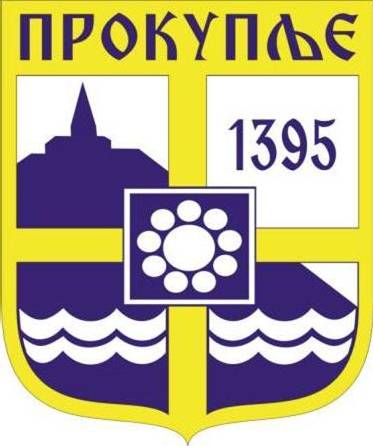 ГРАДА ПРОКУПЉА1 На основу члана 46. став 1. тачка 8. Закона о локалним изборима („Службени гласник РС“, бр. 129/2007, 34/2010-одлука УС, 54/2011 и 12/2020), Скупштина Града Прокупља на седници одржаној дана 18.02.2021.године, донела јеОДЛУКУ                                  О ПРЕСТАНКУ МАНДАТА ОДБОРНИКАЧлан 1.Утврђује се престанак мандата пре истека времена на које је изабрана  одборници Мирки Костић, са изборне листе АЛЕКСАНДАР ВУЧИЋ-ЗА НАШУ ДЕЦУ, због наступања смрти.Члан 2.Ова Одлука ступа на снагу даном доношења.Члан 3.Против ове Одлуке може се поднети жалба Управном суду у року од 48 часова од дана доношења Одлуке.Члан 4.Одлуку објавити у „Службеном листу града Прокупља“.Одлуку доставити: Архиви.Број:06-13/2021-02У Прокупљу, 18.02.2021.годинеСКУПШТИНА ГРАДА ПРОКУПЉА                                                                                                                                                                            ПРЕДСЕДНИК                                                                                                                СКУПШТИНЕ ГРАДА                                                                                                                          Дејан Лазић с.р.2На основу члана 32.став.1.тачка 12. и члана 45. Закона о локалној самоуправи(''Службени ГласникРС''бр. 129/07,83/2014-др,101/2016-др.закон и 47/2018),  и члана 61. Статута града Прокупља(''Сл.лист општине Прокупља'' бр.15/2018), Скупштина Града Прокупља на седници одржаној дана  18.02.2021.године, донела је:РЕШЕЊЕО ИЗБОРУ ЧЛАНА ГРАДСКОГ ВЕЋА ГРАДА ПРОКУПЉАЧлан 1.За члана Градског већа Града Прокупља изабран је:Марко Костадиновић.Члан 2.Члан Градског већа је на сталном раду и остварује право на плату у складу са актом којим се уређују плате функционера органа Града.                                                                                         Члан 3.                                       Решење ступа на снагу даном доношења.Члан 4.Решење објавити у ''Службеном листу града Прокупља.Члан 5.Решење доставити: именованом, Одељењу за привреду и финансије, Одељњу за општу управу и Архиви града Прокупља.Образложење:Правни основ за доношење овог решења садржан је у члану 45.став 2. Закона о локалној самоуправи(''Службени ГласникРС''бр. 129/07,83/2014-др,101/2016-др.закон и 47/2018), којим је прописано да кандидате за чланове Градског већа предлаже Градоначелник града Прокупља. Како је градоначелник, по поднетој оставци члана градског већа, предложио кандидата за члана Градског већа града Прокупља, Скупштина је одлучила као у диспозитиву.Поука о правном леку: Против овог решења може се поднети тужба Управном суду у Нишу, у року од 30 дана од дана уручења.Број: 06-13/2021-02У Прокупљу,  18.02.2021.годинеСКУПШТИНА ГРАДА ПРОКУПЉА                                                                                                            ПРЕДСЕДНИК                                                                                                     СКУПШТИНЕ ГРАДА                                                                                                               Дејан Лазић с.р.3	На основу члана 99. Закона о планирању и изградњи („Сл.гласник РС“,бр.72/09, 81/09-испр.64/10-одлукаУС, 24/11, 121/12,43/13-одлука УС, 50/13-одлука УС, 98/13-одлука УС, 132/14, 145/14, 83/2018, 31/2019, 37/2019-др.закон и 9/2020) и члана 40. став 1. тачка 36  Статута Града Прокупља („Сл.лист Општине Прокупље“, бр.15/2018), Одлуке о приступању отуђења неизграђеног грађевинског земљишта у јавној својини Града Прокупља прикупљањем писмених понуда,  бр.06-75/2020-02 од 06.10.2020. године, и Одлуке о измени одлуке о приступању отуђења неизграђеног грађевинског земљишта у јавној својини Града Прокупља прикупљањем писмених понуда бр.06-102/2020-02 од 10.12.2020. године, Записника о спроведеном поступку јавног надметања и Одлуке о избору најповољније понуде у поступку отуђења неизграђеног грађевинског земљишта у јавној својини града Прокупља јавним надметањем бр.рокупља јавним надметањем бр.-4/2021-01 од 04.02.2021.год., Скупштина града Прокупља на седници одржаној дана  18.02.2021.године, донела је:ОДЛУКУО  ОТУЂЕЊУ НЕИЗГРАЂЕНОГ ГРАЂЕВИНСКОГ ЗЕМЉИШТА У ЈАВНОЈ СВОЈИНИ ГРАДА ПРОКУПЉА        I ОТУЂУЈЕ СЕ  неизграђено грађевинско земљиште у јавној својини Града Прокупља и то:катастарска парцела бр.266/1 КО Прокупље-град, укупне површине 1.38,86 ха, по врсти градско грађевинско земљиште, уписана у лист непокретности бр.2326 за КО Прокупље-град носиоца права јавне својине Града Прокупља, најповољнијем понуђачу је Lidl Србија КД ул. Прва јужна радна бр.3, 22330 Нова Пазова, за укупну цену од 87.481.800,00 динара.II  Овлашћује се Градоначелник града Прокупља да са овлашћеним заступником најповољнијег понуђача из предходног става закључи уговор о отуђењу катастарске парцеле  ближе описане у ставу I ове одлуке.III Уговор о отуђењу из става II ове одлуке, биће закључен најкасније у року од 30 дана од дана доношења ове одлуке.IV Трошкови овере уговора о прибављању непокретности и преноса апсолутних права падају на терет прибавица непокретности.  V Ова Одлука ступа на снагу даном  објављивања у „Службеном листу Града Прокупља“.            Број: 06-13/2021-02У Прокупљу, 18.02.2021.годинеСКУПШТИНА ГРАДА ПРОКУПЉА                                                                                                    ПРЕДСЕДНИК                                                                                              СКУПШТИНЕ ГРАДА                                                                                                       Дејан Лазић с.р.4На основу члана 20.и члана 32.Закона о локалној самоуправи ("Службени гласник РС", бр. 129/07, 83/14 – др. закон, 101/16 – др. закон и 47/18), члана 5.и 9. Закона о планском систему Републике Србије ("Службени гласник РС", број 30/18), и члана 40. Статута града Прокупља (''Службени лист општине Прокупља'', број 15/2018), Скупштина града Прокупља на седници одржаној дана 18.02. 2021. године, донела јеОДЛУКУ                  О ПРИСТУПАЊУ ИЗРАДИ ПЛАНА РАЗВОЈА ГРАДА ПРОКУПЉАЗА  ПЕРИОД ОД 2022. ДО 2028. ГОДИНЕ    Члан 1.                   Град Прокупље приступа изради Плана развоја града Прокупља  за период од  2022 до 2028 године.Члан 2.                   Под  Планом  развоја града Прокупља (у даљем тексту : План ) у смислу ове одлуке, подразумева се дугорочни документ развојног планирња,највишег обухвата и највишег значаја  за период од седам година, који усваја Скупштина града Прокупља, на предлог Градског већа града Прокупља.Члан 3.                             Циљ израде Плана је дефинисање визије развоја града Прокупља, одређивање потенцијалних предности, развојних праваца град и одговарајућих мера, заснованих на унапређењу квалитета живота грађана и подстицању убрзаног економског развоја, тежећи ка одрживом, планском и рационалном коришћењу природних ресурса уз очување природног и културног наслеђа, обезбеђење социјалног напретка и смањење сиромаштва, пружање квалитетног образовања, здравствене заштите, поштујући различитост и пружајући основна права и једнаке могућности за све. ` Члан 4.                            План садржи: увод, преглед и анализу постојећег стања, визију односно жељено стање, приоритетне циљеве рзвоја који се желе постићи,  преглед и опис мера за остваривање приоритетних циљева развоја,начин спровођења и начин праћења спровођења плана развоја. Члан 5.      Фазе у изради Плана развоја града Прокупља су:припремна фаза и организација процеса;преглед и анализа  постојећег стања;дефинисање визије односно жељеног стања ;дефинисање приоритетних циљева;дефинисање мера за спровођење плана развоја;дефинисање оквира за спровођење , праћења спровоћења, извештавање и вредновање плана развоја;преглед структуре плана развоја;усвајање плана развоја.Члан  6.                       План развоја града  Прокупља доноси се за период од  2022. до 2028.године.Члан 7.                            У циљу спровођења ове одлуке, Градоначелник града Прокупља  именоваће ће  решењем Координациони тим и тематске радне групе за израду Плана развоја града Прокупља.                       Стручне, административне и организационе послове за потребе ове одлуке обављаће Одељење за привреду и финансије – Канцеларија за локални економски развој.Члан 8.                       Полазну основу за формулисање Плана, представљају дефинисани правци развоја Републике Србије и града Прокупља, кроз сагледавање међународних, националних и локалних развојних докумената јавних политика, и  програма и пројеката који се реализују у граду Прокупљу.Члан 9.                        Координатору, координационом тиму  и другим учесницима у изради Плана  стручну подршку  пружаће  стручни тим  СКГО као имплементациони партнер у оквиру пројекта ,,Јавне и приватне финансије за развој – обезбеђивање одрживих локалних заједница унапређењем планирања локалног развоја у Републици Србији“ , који се финансира из бесповратних средстава словачке развојне помоћи ( SlovakAid),а спроводи посредством Програма Уједињених нација за развој у Србији (UNDP)  и заједно са координационим тимом града Прокупља координирати све активности током процеса израде Плана у складу са  закљученим споразумом о сарадњи СКГО и града Прокупља.Члан 10.                           Како би се обезбедила партиципација и транспарентност процеса одлучивања и правовремено обавештење јавности, ова одлука биће објављена на интернет страници града Прокупља, као и све битне информације и обавештења у вези са израдом плана, а током израде план организоваће се радионице, консултације са заинтересованим  странама и утицајним групама, ,,округли столови“ и јавне расправе, на којима ће се усаглашавати предложена решења. Члан 11.                         Рок за реализацију активности из члана 5.ове одлуке је  27. фебруар  2022.године.                                                                         Члан 12.                       Ова Одлука ступа на снагу  осмог  дана од дана објављивања у ,,Службеном листу града Прокупља“.Број: 06-13/2021-02У Прокупљу, 18.02.2021.годинеСКУПШТИНА ГРАДА ПРОКУПЉА                                                                                ПРЕДСЕДНИК СКУПШТИНЕ ГРАДА                                                                                                     Дејан Лазић  с.р.5На основу члана 32. став 1. тачка 6. Закона о локалној самоуправи (,,Сл.гласник РС“ , број 129/2007, 83/2014 – др.закон и 101/16 – др.закон и 47/2018), члана 203.став 4. Закона о здравственој заштити (,,Службени Гласник РС“,броj. 25/2019), тачка 64 .Упутства о вођењу матичних књига и обрасцима матичних књига (,,Службени Гласник  РС“,броj 93/2018),и члана 40. Статута града Прокупља (Службени лист општине Прокупље број 15/2018 Скупштина града Прокупље на седници одржаној 18.02.2021. године,  донела је                  ОДЛУКУ О УТВРЂИВАЊУ ВРЕМЕНА И УЗРОКА СМРТИ ЛИЦА УМРЛИХ                 ИЗВАН ЗДРАВСТВЕНЕ  УСТАНОВЕ И ИЗДАВАЊУ ПОТВРДЕ О СМРТИ НА                                                  ТЕРИТОРИЈИ ГРАДА ПРОКУПЉАОПШТЕ ОДРЕДБЕЧлан 1Овом Одлуком уређује се организација, начин рада и друга питања од значаја за стручно утврђивање времена и узрока смрти лица умрлих изван здравствене установе и издавање потврде о смрти на територији града Прокупља.НАЧИН ОДРЕЂИВАЊА ДОКТОРА  МЕДИЦИНЕ ЗА СТРУЧНО УТВРЂИВАЊЕВРЕМЕНА И УЗРОКА СМРТИ ИЗВАН ЗДРАВСТВЕНЕ УСТАНОВЕЧлан 2.      Стручно утврђивање времена  и узрока смрти лица која су умрла изван здравствене установе на територији града Прокупља и издавање потврде о смрти, врше доктори медицине( у даљем тексту:мртвозорници), које одређује Скупштина града Прокупља ( у даљем тексту: Скупштина града), на период од четири године. За територију града Прокупља, Скупштина града,може одредити највише 2 мртвозорника. За мртвозорника може бити одређено лице:које је доктор медицине;које има положен стручни испит;које има најмање годину дана искуствана пословима доктора медицине икоје има пребивалиште на територији града Прокупља.Члан 3Скупштина града, одређује мртвозорнике на предлог Градског већа а након спроведеног           јавног огласа.Јавни оглас расписује Градско веће и он обавезно садржи:- Опис послова мртвозорника;- Услове које кандидат треба да испуњава;-  Временски период обављања послова;- Документацију коју је неопходно приложити;-  Рок и начин за достављања пријава;-  Податке о року и органу надлежном за одлучивање по пријави.Јавни оглас се објављује на званичној интернет презентацији града Прокупља као и у најмање једном недељном листу који излази на територији града ПрокупљаОдлуком о расписивању јавног огласа, Градско веће ће утврдити критеријуме за оцену и одабир пријава, као и образовати Комисију, која ће бити надлежна за пријем и разматрање приспелих пријава на јавни оглас и достављање предлога и мишљења Градском већу. Градско веће ће на основу предлога и мишљења из става 4. овог члана у року не дужем од осам дана, од дана пријема, утврдити предлоге кандидата за мртвозорнике и доставити их Скупштини Града.ОПИС ПОСЛОВА И ОРГАНИЗАЦИЈА РАДА МРТВОЗОРНИКАЧлан 4.Мртвозорник обавља преглед лица умрлог изван здравствене установе, утврђује време и узрок смрти и издаје потврду о смрти у складу са одредбама Правилника о поступку издавања потврде о смрти и обрасцу потврде о смрти.Преглед умрлог лица је поступак којим се утврђује чињеница смрти без спровођења обдукције.Члан 5.Мртвозорник утврђује време и узрок смрти лица умрлих изван здравствене установе за  матично подручје града Прокупља                                                              Утврђивање времена и узрока смрти и издавање потврде о смрти мртвозорник врши  по позиву:Дома здравља Прокупље,Полицијске управе илиЛица које је по закону дужно да пријави чињеницу смрти (члан породице или друга лица са којима је умрли живео, односно лица у чијем је стану или објекту смрт наступила или лице које је прво за смрт сазнало или других овлашћених лица) .Мртвозорник је дужан да у року од 12 сати од примљеног позива изврши непосредан преглед умрлог лица, утврди време и узрок смрти и изда потврду о смрти.Члан 6. Уколико мртвозорник, који је у радном односу, због потребе посла није у могућности да поступи у складу са роком из става 3.члана 5, дужан је да одмах, односно без одлагања позове другог мртвозорника, који је обавезан да се одазове и оде на лице места,изврши непосредан преглед умрлог лица,утврди време и узрок смрти и изда потврду о смрти.У случају из става 1. овог члана важи рок од 12 сати од пријема позива лица из става 1. овог члана, односно не долази до продужења рока.НАЧИН И ПОСТУПАК РАДА  МРТВОЗОРНИКАЧлан 7.Преглед лица умрлих изван здравствене установе, мртвозорник обавља по правилу на месту смрти.Мртвозорник је обавезан да изврши непосредни преглед умрлог и да након тога утврди да је смрт наступила, као и време и узрок смрти.Након што је утврдио, односно констатовао чињеницу да је смрт наступила, мртвозорник испитује околности под којима је иста наступила и утврђује њен узрок.Податке о месту, времену и околностима смрти, прикупља од укућана и других особа, користећи за то и медицинску документацију о лечењу умрлог. Грађани су обавезни да дају мртвозорнику податке који су им познати и омогуће му несметано обављање прегледа. Након што је извршио преглед и утврдио време и узрок смрти, мртвозорник попуњава потврду о смрти.Мртвозорник је дужан да уредно и читко попуни потврду о смрти и изда је у три примерка, при чему један примерак задржава за себе, а два примерка доставља матичару матичног подручја града Прокупља. Члан 8. Мртвозорник је дужан да без одлагања о смртном случају обавести Полицијску управу,ако:Није у могућности да утврди идентитет умрлог лица;Прегледом умрлог лица утврди повреде или на други начин посумња у насилну смрт;На основу расположивих медицинских чињеница није могуће утврдити узрок смрти.У случајевима из става 1.овог члана мртвозорник неће издати потврду о смрти док надлежни орган не донесе Одлуку након извшене обдукције.                                                                                            Члан 9.Мртвозорници су дужни да уредно евидентирају све случајеве утврђивања времена и узрока смрти лица умрлих ван здравствене установе кроз протокол умрлих који се води у здравственој установи.Мртвозорници су дужни да Одељењу за привреду и финансије месечно подносе извештај о раду и то најкасније до 3. у месецу за претходни месец.На основу извештаја из става 2. Овог члана врши се обрачун накнаде за рад мртвозорника.НАЧИН ОДРЕЂИВАЊА НАКНАДЕ ЗА РАД МРТВОЗОРНИКАЧлан 10.Средства за накнаду за рад мртвозорника обезбеђују се у буџету града Прокупља.Висину накнаде из става 2. Овог члана одређује посебним актом Градско веће.Међусобна права и обавезе града Прокупља и мртвозорника регулисаће се уговором.                                                                              Члан 11.До одређивања мртвозорника у складу са  одредбама ове Одлуке, послове мртвозорства овабљаће мртвозорници одређени решењем Скупштине општине Прокупља.Члан 12.Ова одлука ступа на снагу осмог дана од дана објављивања у ,,Службеном листу града Прокупља“.  Број:06-13/2021-02   У Прокупљу, 18.02. 2021.године     СКУПШТИНА  ГРАДА  ПРОКУПЉА                                                                                      ПРЕДСЕДНИК СКУПШТИНЕ ГРАДА                                                                                                         Дејан Лазић с.р.6На основу члана 99. Закона о планирању и изградњи („Сл.гласник РС“,бр.72/09, 81/09-испр.64/10-одлукаУС, 24/11, 121/12,43/13-одлука УС, 50/13-одлука УС, 98/13-одлука УС, 132/14, 145/14, 83/2018, 31/2019, 37/2019-др.закон и 9/2020) и члана 40. став 1. тачка 36  Статута Града Прокупља („Сл.лист Општине Прокупље“, бр.15/2018), Скупштина Града Прокупља на седници одржаној дана  18.02.2021.године, доносиОДЛУКУО  ПРИСТУПАЊУ ОТУЂЕЊА НЕИЗГРАЂЕНОГ ГРАЂЕВИНСКОГ ЗЕМЉИШТА У ЈАВНОЈ СВОЈИНИ ГРАДА ПРОКУПЉА, ПУТЕМ ЈАВНОГ НАДМЕТАЊА I ПРИСТУПА СЕ  отуђењу неизграђеног грађевинског земљишта у јавној својини Града Прокупља путем јавног надметања, и то:катастарске парцеле бр.4175 КО Прокупље-град, укупне површине 47а72м2 , по врсти градско грађевинско земљиште, уписана у лист непокретности бр.7425 за КО Прокупље-град носиоца права јавне својине Града Прокупља, по почетној цени, у висини тржишне вредности у износу од 1.500,00 динара по метру квадратном, односно у износу од 7.158.000,00 динара за целу површину а која је одређена на основу процене Министарства финансија-Пореске управе, ради привођења намени у складу са Планом генералне регулације и урбанистичким условима.II Износ доприноса за уређење грађевинског земљишта који је обрачунат у складу са Информацијом о локацији бр.353-113/2020-05 и Одлуке о утврђивању доприноса за уређење грађевинског земљишта („Сл.лист Општине Прокупље“, бр.3/2015 и 20/2015), износи 38.282.916,00 динара односно 26.798.000,00 динара са умањењем од 30% за једнократно плаћање.III Формира се Комисија за спровођење поступка отуђења неизграђеног грађевинског земљишта  путем јавног надметања у следећем саставу:1.  Невена Јовић – председник комисије2.  Славиша Лепојевић -  члан3.  Слађана Маричић–чланIV По спроведеном поступку отуђења грађевинског земљишта из јавне својине путем јавног надметања, комисија сачињава предлог са најповољнијим понуђачем о чему ће одлуку донети Скупштина града Прокупља.V Ова Одлука ступа на снагу осмог дана од дана објављивања у „Службеном листу Града Прокупља“.            Број: 06-13/2021-02У Прокупљу, 18.02.2021.годинеСКУПШТИНА ГРАДА ПРОКУПЉА                                                                                               ПРЕДСЕДНИК                                                                                       СКУПШТИНЕ ГРАДА                                                                                                  Дејан Лазић с.р.7О Д Л У К УО ПРИСТУПАЊУ ИЗРАДИ ПЛАНА ДЕТАЉНЕ РЕГУЛАЦИЈЕ ''СПОРТСКО РЕКРЕАЦИОНИ ЦЕНТАР ДУНЕК''  Члан 1.	Овом Одлуком приступа се изради Плана детаљне регулације Спортско рекреационог центра Дунек са пратећим садржајима, у Прокупљу. Члан 2.	План детаљне регулације обухвата катастарске парцеле број 2298, 2300, 2301, 2302, 2303, 2304, 2305, 2306, 2307, 2308, 2309, 2310, 2311, 2312, 2313, 2314 КО Прокупље-град. 	Укупна површина у граници захвата Плана детаљне регулације је oко15 ha.. 	Подручје Плана детаљне регулације дато је и на графичком приказу у прилогу Одлуке о изради Плана детаљне регулације и чини њен саставни део.Границе захвата плана су прелиминарне. Коначан обухват Плана детаљне регулације биће дефинисан утврђивањем Нацрта плана.Члан 3.Простор обухваћен ПДР-ом  ''СПОРТСКО РЕКРЕАЦИОНИ ЦЕНТАР ДУНЕК'', предвиђен је и планом вишег реда- План генералне регулације Прокупља (С.лист општине Прокупље бр.3 од 26.03.2014) и изменама и допунама Плана генералне регулације Прокупља (бр.06-62/2020-02 од 07.09.2020.год, Сл.лист града Прокупља бр.36/2020).Члан 4.Принципи планирања, коришћења, уређења и заштите простора  Плана детаљне регулације  ''Спортско рекреациони центар  Дунек '', у Прокупљу заснивају се на одређивању потенцијала, ограничења и приоритета посматраног подручја, а пре свега ради дефинисања јавног интереса и очувања природних вредности простора.  Члан 5.Циљ доношења ове Одлуке је стварање планских и урбанистичких услова за изградњу Спортско ререационог центра Дунек са пратећим садржајима, уз претходну санацију депоније, а све у складу са Планом генералне регулације Прокупља, да би се оплеменио простор уз реку Топлицу, уз задовољавање услова заштите животне средине. Члан 6.Концептуални оквир планирања састоји се у дефинисању простора у границама ПДР-а у смислу детаљне намене земљишта, регулационих линија саобраћајница и других јавних површина, нивелационих кота саобраћајница и јавних површина, евидентирању кат. парцела и описа локација за јавне површине, коридора и капацитета за саобраћајну и комуналну инфраструктуру, као и других елемената значајних за спровођење плана детаљне регулације. Визије и циљеви за доношење Плана се односе на:- обезбеђење услова за просторно уређење и изградњу планираних намена;- стварање амбијента и услова за подстицај развоја;- прихватање нових технологија и иновација и стандарда.Члан 7.Носилац израде Плана детаљне регулације је Градска управа града Прокупља. 	Инвеститор ГРАД ПРОКУПЉЕ  у складу са Законом одређује Обрађивача плана.	Уговором између обрађивача Плана и носиоца израде Плана биће посебно  дефинисани :Рок за израду  ПДР-а „Спортско рекреациони центар  Дунек'', а који не може бити дужи од 12 месеца од дана ступања на снагу ове Одлуке.Динамика израде појединих фаза Плана детаљне регулације Период забране изградње на подручју обухваћеним Планом детаљне регулације важи до доношења Плана детаљне регулације, а најдуже 12 месеци од дана доношења ове Одлуке.Члан 8.Средства за израду Плана детаљне регулације ''Спортско рекреациони центар  Дунек'', у Прокупљу обезбеђена су из буџета  града Прокупља. Процењена финансијска средства потребна за израду плана износе 1.944.000,00 динара.Члан 9.Након доношења Одлуке о изради Плана детаљне регулације, Носилац израде Плана детаљне регулације организује Рани јавни увид у трајању од 15 дана. Рани јавни увид се оглашава у средствима јавног информисања и у електронском облику на интернет страници Града  Прокупља.	Нацрт  Плана детаљне регулације се излаже  на јавни увид после извршене стручне контроле у трајању од 30 дана,  а време и место одржавања јавног увида оглашава се у дневном и локалном листу и на интернет страници Града Прокупља. О излагању нацрта планског документа на јавни увид стара се Одељење за урбанизам, стамбено –комуналне делатности и грађевинарство  града Прокупља  По обављеном јавном увиду, Комисија за планове након одржавања јавне седнице, сачињава извештај који садржи податке о извршеном јавном увиду, са свим примедбама и закључцима по свакој примедби и исти је саставни део документације плана.	Нацрт ПДР-а „Спортско рекреациони центар  Дунек“ биће изложен на јавни увид у ЈП ЗА УРБАНИЗАМ И УРЕЂЕЊЕ града Прокупља. Примедбе на нацрт плана предају се у писаном облику на писарници Градске управе.Члан 10.У складу са смерницама плана вишег реда за израду процене утицаја на нижим хијерархијским нивоима, Стратешка процена утицаја Плана генералне регулације Прокупље  на животну средину важи и за овај План детаљне регулације.Стратешка процена утицаја на животну средину за наведени ПДР неће се израђивати, на  основу  Одлуке Одељења за урбанизам, стамбено комуналне делатности и грађевинарство ГУ града Прокупља, број 501-14/2021-05 од 25.01.2021. годинеЧлан 11.	Одлука о изради Плана детаљне регулације се објављује у „Службеном листу града Прокупља“  и Централном регистру планских докумената.Члан 12.            Обрађивач плана дужан је да  План детаљне  регулације изради у свему према одредбама важећег закона и подзаконских аката. План мора да садржи све елементе утврђене чланом 26. и 29. Закона о планирању и изградњи (“Сл.гласник РС”, број 72/09, 81/09-исправка, 64/10-одлука УС, 24/11, 121/12, 42/13-одлука УС, 50/13-одлука УС, 98/13-одлука УС, 132/14, 145/14, 83/18, 31/19, 37/19-др.закон и 9/20).            Графички део  Плана детаљне  регулације мора бити израђен у дигиталном облику (dwg формату) у свему у складу са чланом 29. 30. и 31. Правилника о садржини, начину и поступку израде докумената просторног и урбанистичког планирања („Сл. гласник РС“, број 32/2019) и у складу са чланом 13. и 17. Правилника о садржини и начину вођења и одржавања Централног региста планских докумената, информационог система о стању у простору и локалног информационог система и дигиталном формату достављања планских докумената („Сл. гласник РС“, број 33/2015), и  Правилника  о КНЗ и планским ознакама   („Сл. гласник РС“, број 105/2020) Члан 13.	Ова одлука ступа на снагу осмог дана од дана објављивања у „Службеном листу општине Прокупље“.             Бр . 06- 13/2021-02	У Прокупљу, 18.02.2021. годинеСКУПШТИНА ГРАДА ПРОКУПЉА                                                                                         ПРЕДСЕДНИК СКУПШТИНЕ 									ГРАДА                                                                                                         Дејан Лазић с.р.ГРАФИЧКИ ПРИКАЗ ОБУХВАТА ПЛАНА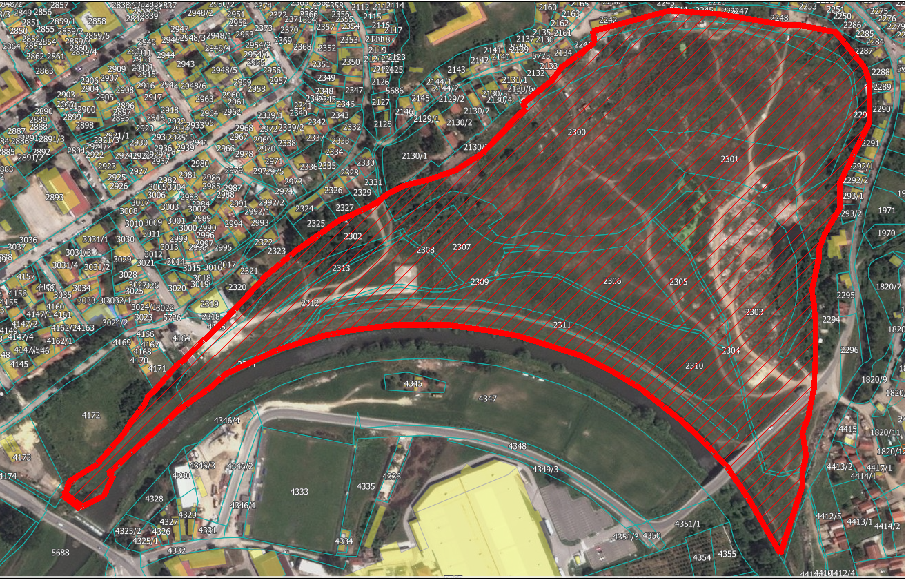 Граница захвата плана Спортско рекреационог центра Дунек8На основу члана 69 став 1 тач. 7 Закона о јавним предузећима („Службени Гласник РС“ бр. 15/2016 и 88/2019), члана 489 став 1 тач. 1 Закона о привредним друштвима („Службени Гласник РС“ бр. 36/2011, 99/2011, 83/2014- др.закон, 5/2015, 44/2018, 95/2018 и 91/2019), као и на основу члана 16. и члана 40 став 1 тачка 10 Статута града Прокупља („Службени лист општине Прокупље бр. 15/2018), Скупштина града Прокупља, на седници одржаној дана 18.02. 2021.године, донела је О Д Л У К Уо спровођењу статусне промене издвајање уз оснивање над јавним предузећем ЈКП „Хаммеум“ ПрокупљеIСПРОВОДИ СЕ статусна промена Јавног комуналног предузећа „Хаммеум“, тако што се из Јавног комуналног предузећа „Хаммеум“ (друштво преносилац) издваја јавно предузеће за обављање делатности снабдевања водом за пиће; управљање гробљима и сахрањивање; погребна делатност, као и делатност пречишћавања и одвођења атмосферских и отпадних вода (друштво стицалац).IIДруштво преносилац  ће спровести статусну промену из тачке 1. ове Одлуке, тако што ће на друштво стицаоца пренети део своје имовине, права и обавеза, као и запослених, на основу Плана поделе који Надзорни одбор друштва преносиоца буде усвојио у току ове статусне промене, по прибављеној сагласности оснивача.IIIДруштво преносилац по спроведеној статусној промени из тачке 1. ове одлуке наставља да постоји.IVОвлашћује се Надзорни одбор друштва преносиоца да у складу са одредбама  Закона о привредним друштвима („Службени Гласник РС“ бр. 36/2011, 99/2011, 83/2014- др.закон, 5/2015, 44/2018, 95/2018 и 91/2019) приступи извшењу ове одлуке, те да у том циљу предузме све потребне радње и донесе одговарајуће одлуке потребне за спровођење статусне промене из тачке 1. ове одлуке.VОву Одлуку објавити у „Службеном листу града Прокупља“ и доставити ЈКП „Хаммеум“ Прокупље и надлежним службама.VIОва Одлука ступа на снагу осмог дана од дана објављивања у „Службеном листу града Прокупља“Број: 06-13/2021-02У Прокупљу, 18.02.2021.годинеСКУПШТИНА ГРАДА ПРОКУПЉА									ПРЕДСЕДНИКСКУПШТИНЕ ГРАДА ПРОКУПЉА	Дејан Лазић с.р.9На основу члана 32. Закона о локалној самоуправи („Сл.гласник РС“, број 129/07,83/14-др.закон и 101/2016-др.закон, 47/2018) и члана 40. став  1. тачка 10. Статута Града Прокупља („Службени лист општине Прокупље бр. 15/18), Скупштина Града Прокупља на седници одржаној 18.02.2021.године донела јеР Е Ш Е Њ Е                                                                   I Даје се сагласност на Прву измену Програма пословања ЈКП „HAMMEUM“ Прокупље за 2021.годину, број 720 од 05.02.2021.године.                                                                  II Решење ступа на снагу даном доношења.                                                                 III            Решење објавити у „Службеном листу Града Прокупља“.                                                                             IVIV Решење доставити: ЈКП „HAMMEUM“, Одељењу за привреду и финансије, Одељењу за урбанизам, стамбено-комуналне делатности и грађевинарство и Архиви града Прокупља.Број: 06-13/2021-02У Прокупљу, 18.02.2021.годинеСКУПШТИНА ГРАДА ПРОКУПЉА                                                                                                         ПРЕДСЕДНИК                                                                                                  СКУПШТИНЕ ГРАДА                                                                                                           Дејан Лазић с.р.10На основу члана 32. Закона о локалној самоуправи („Сл.гласник РС“, број 129/07,83/14-др.закон и 101/2016-др.закон, 47/2018) и члана 40. став  1. тачка 10. Статута Града Прокупља („Службени лист општине Прокупље бр. 15/18), Скупштина Града Прокупља на седници одржаној 18.02.2021.године донела јеР Е Ш Е Њ Е                                                                   I Даје се сагласност на Прву измену посебног Програма коришћења субвенција из буџета града Прокупља за ЈКП „HAMMEUM“ Прокупље за 2021.годину, број 821 од 11.02.2021.године.                                                                  IIРешење ступа на снагу даном доношења.                                                                 III Решење објавити у „Службеном листу Града Прокупља“.                                                                             IV Решење доставити: ЈКП „HAMMEUM“, Одељењу за привреду и финансије, Одељењу за урбанизам, стамбено-комуналне делатности и грађевинарство и Архиви града Прокупља.Број: 06-13/2021-02У Прокупљу, 18.02.2021.годинеСКУПШТИНА ГРАДА ПРОКУПЉА                                                                                                         ПРЕДСЕДНИК                                                                                                  СКУПШТИНЕ ГРАДА                                                                                                           Дејан Лазић с.р. 11На основу  члана 32. Закона о локалној самоуправи („Сл. гласник РС“, број 129/07, 83/14-др.закон и 101/2016-др.закон, 47/2018), члана 40. Статута града Прокупља („Сл. лист Општине Прокупље“, број 15/2018), Скупштина града Прокупља на седници одржаној дана 18.02.2021. године, донела је:РЕШЕЊЕI  УСВАЈА СЕ Извештај о степену усклађености планираних и реализованих активности из програма пословања, број 180 од 28.01.2021.године, за период 01.01.2020. до 31.12.2020. Јавног предузећа за урбанизам и уређење града Прокупља.II  Решење ступа на снагу даном доношења.III Решење објавити у „Службеном листу града  Прокупља“.IV Решење доставити: ЈП за урбанизам и уређење Града Прокупља, Одељењу за привреду и финансије, Одељењу за урбанизам, стамбено-комуналне делатности и грађевинарство  и Архиви града Прокупља.Број: 06-13/2021-02У Прокупљу, 18.02.2021.годинеСКУПШТИНА ГРАДА ПРОКУПЉА                                                                                                         ПРЕДСЕДНИК                                                                                                  СКУПШТИНЕ ГРАДА                                                                                                           Дејан Лазић с.р.12На основу члана 32. Закона о локалној самоуправи („Сл.гласник РС“, број 129/07,83/14-др.закон и 101/2016-др.закон, 47/2018) и члана 40. став  1. тачка 10. Статута Града Прокупља („Службени лист општине Прокупље бр. 15/18), Скупштина Града Прокупља на седници одржаној 18.02.2021.године донела јеР Е Ш Е Њ Е                                                                   IДаје се сагласност на Програм рада и план промотивних активности са финансијским планом Туристичке организације града Прокупља за 2021.годину, који је донео Управни одбор ове установе на седници одржаној 28.12.2020.године, број 264-2020.                                                                  II Решење ступа на снагу даном доношења.                                                                 III Решење објавити у „Службеном листу Града Прокупља“.                                                                             IV Решење доставити: Туристичкој организацији града Прокупља, Одељењу за друштвене делатности  и Архиви града Прокупља.Број: 06-13/2021-02У Прокупљу, 18.02.2021.годинеСКУПШТИНА ГРАДА ПРОКУПЉА                                                                                                         ПРЕДСЕДНИК                                                                                                  СКУПШТИНЕ ГРАДА                                                                                                           Дејан Лазић с.р.13На основу  члана 32. став 1. тачка 9. Закона о локалној самоуправи („Сл. гласник РС“, број 129/07, 83/14-др.закон и 101/2016-др.закон, 47/2018), члана 40. став 1. тачка 54. Статута града Прокупља („Сл. лист Општине Прокупље“, број 15/2018), Скупштина Града Прокупља на седници одржаној дана 18.02.2021. године, донела је:РЕШЕЊЕI  ДАЈЕ СЕ САГЛАСНОСТ  на План и Програм  рада Центра за социјални рад „Топлица“ Прокупље за 2021.годину, који је донео Управни одбор ове установе на седници одржаној дана 29.12.2020.године, под бројем  2818/2020II  Решење ступа на снагу даном доношења.III Решење објавити у „Службеном листу града  Прокупља“.IV Решење доставити: Центру за социјални рад „Топлица“ Прокупље, Одељењу за друштвене делатности и Архиви Града Прокупља.Број: 06-13/2021-02У Прокупљу, 18.02.2021.годинеСКУПШТИНА ГРАДА ПРОКУПЉА                                                                                                         ПРЕДСЕДНИК                                                                                                  СКУПШТИНЕ ГРАДА                                                                                                           Дејан Лазић с.р.14На основу члана 32.став 1. тачка 9. Закона о локалној самоуправи („Сл.Гласник РС“ бр. 129/2007, 83/2014-др.закон, 101/2016-др.закон и 47/2018), члана 118. Закона о здравственој заштити („Сл.гласник РС“, бр. 25/2019) и члана 40.став 1.тачка 13. Статута Града Прокупља(„Сл.лист општине Прокупље“, бр.15/2018), Скупштина Града Прокупља на седници одржаној дана 18.02.2021.године, донела јеРЕШЕЊЕО РАЗРЕШЕЊУ ВРШИОЦА ДУЖНОСТИ ДИРЕКТОРА АПОТЕКЕ ПРОКУПЉЕI Разрешава се вршилац дужности директора Апотеке Прокупље Ана Радојевић, због поднете оставке.II Решење ступа на снагу даном доношења.III Решење објавити у „Службеном листу Града Прокупља“.IV Решење доставити: Ани Радојевић, Апотеци Прокупље, Одељењу за друштвене делатности и Архиви града Прокупља. ОбразложењеПравни основ за доношење овог Решења налази се у члану 32.став 1.тачка 9. Закона о локалној самоуправи („Сл.гласник РС“, бр. 129/2007, 83/2014-др.закон, 101/2016-др.закон и 47/2018), у коме је предвиђено да Скупштина града у складу са законом именује и разрешава директоре установа. Чланом 118. Закона о здравственој заштити („Сл.гласник РС“, бр. 25/2019) предвиђено је да оснивач разрешава директора здравствене установе пре истека мандата на лични захтев. Ана Радојевић је дана 29.12.2020.године поднела оставку бр. 022-17/2020-02 на место в.д. директора Апотеке Прокупље.Сходно свему наведеном, Комисија за кадровска и административна питања Скупштине града Прокупља предлаже Скупштини града да донесе Решење као у диспозитиву.Поука о правном леку: Против овог Решења може се поднети тужба Вишем суду у Прокупљу, у року од 30 дана од дана достављања.Број:06-13/2021-02	      ПРЕДСЕДНИКУ Прокупљу,18.02.2021.године	         СКУПШТИНЕ ГРАДАСКУПШТИНА ГРАДА ПРОКУПЉА	                  Дејан Лазић с.р.15На основу члана 32. став.1. тачка 9.  Закона о локалној самоуправи(''Сл.Гласник РС'' бр. 129/2007, 83/2014 –др. Закон, 101/2016 – др.закон и 47/2018), члана 117. Закона о здравственој заштити(''Сл.лист РС'', бр. 25/2019) и члана 40. Став 1. тачка 13. Статута града Прокупља(''Сл.лист општине Прокупље'' бр. 15/2018), Скупштина града Прокупља на седници одржаној дана  18.02. 2021.године, донела је:РЕШЕЊЕО ИМЕНОВАЊУ  ВРШИОЦА ДУЖНОСТИ ДИРЕКТОРА АПОТЕКЕ ПРОКУПЉЕI Именује се  Драгица Гутовић, економски техничар из Прокупља,  за вршиоца дужности директора Апотеке Прокупље, на период до шест месеци.II Решење ступа на снагу даном доношења.III Решење објавити у ''Службеном листу града Прокупља''.IV Решење доставити: именованом, Апотеци Прокупље, Одељењу за друштвене делатности и Архиви града Прокупља.Образложење:Правни основ за доношење овог Решења налази се у члану 32. став 1. тачка 9. Закона о локалној самоуправи(''Сл.Гласник РС'' бр. 129/2007, 83/2014 –др. Закон, 101/2016 – др.закон и 47/2018), у коме је предвиђено да Скупштина града у складу са законом именује и разрешава директоре установа, такође је чланом 117. Законом о здравственој заштити(''Сл.лист РС'', бр. 25/2019) предвиђено да оснивач именује вршиоца дужности директора не дуже од шест месеци, услучаја када дужност директора престане пре истека мандата. ВД. Директора установе Апотека Прокупље поднела је оставку пре истека мандата, бр. 022-17/2020-02 од 29.12.2020.године.Сходно свему наведеном, Комисија за кадровска и административна питања скупштине града Прокупља предлаже Скупштини града да донесе Решење као у диспозитиву.Поука о правном леку: Против овог решења може се поднети тужба Вишем суду у Прокупљу, у року од 30 дана од достављања.Број: 06-13/2021-02У Прокупљу, 18.02.2021.годинеСКУПШТИНА ГРАДА ПРОКУПЉА                                                                                                           ПРЕДСЕДНИК                                                                                                     СКУПШТИНЕ ГРАДА                                                                                                               Дејан Лазић с.р.16На основу члана 123. Закона о социјалној заштити („Сл.гласник РС“, бр. 24/2011), члана 40. Статута града Прокупља („Сл.лист општине Прокупље“, бр.15/2018), члана 30. и 35. Статута Центра за социјални рад „Топлица“ у Прокупљу, Скупштина града Прокупља на седници одржаној дана 18.02.2021.године, донела јеРЕШЕЊЕ О ИМЕНОВАЊУ ЧЛАНОВА УПРАВНОГ И НАДЗОРНОГ ОДБОРАЦЕНТРА ЗА СОЦИЈАЛНИ РАД „ТОПЛИЦА“ У ПРОКУПЉУI Именују се за чланове Управног одбора Центра за социјални рад „Топлица“ у Прокупљу	-представници оснивача	1. Драгана Јонић, Југ Богданова 113 9/53	2.Александар Миленковић, ул.Босанска бр.6	3.Оливера Пантић, ул. Вука Караџића бр. 39	-представници запослених	1. Ивана Филиповић	2. Снежана УрошевићII Именују се за чланове Надзорног одбора Центра за социјални рад „Топлица“ у Прокупљу	-представници оснивача	1.Никола Радосављевић, ул.Вељка Влаховића бр. 6/10	2.Марија Ристић, ул. Ратка Павловића 237	-представници запослених	1. Славица Марковић III  Мандат члановима Управног и Надзорног одбора траје четири године.IV Решење ступа на снагу даном доношења.V Решење објавити у „Службеном листу Града Прокупља“.VI Решење доставити: Центру за социјални рад „Топлица“ у Прокупљу, именованим члановима и Архиви града Прокупља.ОбразложењеПравни основ за доношење овог Решења садржан је у члану 123. Закона о социјалној заштити („Сл.гласник РС“, бр. 24/2011), којим је прописано да Управни одбор центра за социјални рад има пет чланова и чине га два представника по предлогу запослених и три представника оснивача, а Надзорни одбор центра за социјални рад има три члана и чине га два представника оснивача и један представник по предлогу запослених. Такође овај члан предвиђа да чланове Управног и Надзорног одбора центра за социјални рад именује оснивач на четири године. Центар за социјални рад „Топлица“ у Прокупљу дописом бр. 022-1/2021-02 доставио је предлоге запослених за чланове Управног и Надзорног одбора.Сходно свему наведеном, Комисија за кадровска и административна питања Скупштине Града Прокупља предлаже Скупштини Града да донесе Решење као у диспозитиву.Поука о правном леку: Против овог решења може се поднети тужба надлежном  суду у Прокупљу, у року од 30 дана од дана достављања.Број:06-13/2021-02 У Прокупљу, 18.02.2021.године СКУПШТИНА ГРАДА ПРОКУПЉА                                                                                                                 ПРЕДСЕДНИК                                                                                                           СКУПШТИНЕ ГРАДА                                                                                                                   Дејан Лазић с.р.17На основу члана 41.и 42. Закона о култури („Службени гласник РС“, број 72/2009, 13/2016, 30/2016-исправка и 6/2020), члана 20. Закона о јавним службама („Службени гласник РС“, број 42/91, 71/94, 79/2005-др.закон, 81/2005-исправка др.закон, 83/2005-исправка др.закон и 83/2014-др.закон),  и члана 40. Статута Града Прокупља („Службени лист Општине Прокупље“ број 15/2018), Скупштина Града Прокупља на седници одржаној дана 18.02.2021.године, донела јеРЕШЕЊЕО ИЗМЕНИ РЕШЕЊА О ИМЕНОВАЊУ ЧЛАНОВА УПРАВНОГ И НАДЗОРНОГОДБОРА НАРОДНОГ МУЗЕЈА ТОПЛИЦЕ У ПРОКУПЉУI Овим Решењем мења се  Решење о именовању чланова Управног и Надзорног одбора Народног музеја Топлице у Прокупљу бр. 06-75/2020-02 од 06.10.2020.године са изменом бр.06-102/2020-02 од 10.12.2020.године, тако што се:	-Разрешава се члан  Управног одбора	1. Владица Новаковић, представник запослених	-Именује се за члана Управног одбора	1. Дарко Жарић, представник запосленихII Мандат новоименованом  члану траје до истека мандата Управном одбору.III У осталом делу Решење о именовању чланова Управног и Надзорног одбора Народног музеја Топлице у Прокупљу бр. 06-75/2020-02 од 06.10.2020.године,са изменом остаје непромењено.IV Решење ступа на снагу даном доношења.V Решење објавити у ''Службеном листу града Прокупља''.VI Решење доставити: именованим, Народном музеју Топлице у Прокупљу , Одељењу за друштвене делатности и Архиви града Прокупља.О б р а з л о ж е њ еВладица Новаковић поднео је оставку бр. 564 од 18.12.2020.године на место члана Управног одбора Народног музеја Топлице у Прокупљу, из личних разлога. Чланови репрезентативног Синдиката подружнице Народни музеј Топлице одржали су састанак и донели Одлуку број 563 од 18.12.2020.године којом се за члана Управног одбора предлаже виши кустос историчар Дарко Жарић.Сходно свему наведеном, Комисија за кадровска и административна питања Скупштине Града Прокупља предлаже Скупштини Града да донесе Решење као у диспозитиву.Поука о правном леку: Против овог решења може се поднети тужба надлежном  суду у Прокупљу, у року од 30 дана од дана достављања.Број:06-13/2021-02 У Прокупљу, 18.02.2021.године СКУПШТИНА ГРАДА ПРОКУПЉА                                                                                                                 ПРЕДСЕДНИК                                                                                                           СКУПШТИНЕ ГРАДА                                                                                                                   Дејан Лазић с.р.С а д р ж а ј1.Одлука о престанку мандата одборника Скупштине Града Прокупља...........................12. Решење о избору члана Градског већа Града Прокупља......................................................23.Одлука о отуђењу неизграђеног грађевинског земљишта у јавну својину Града Прокупља(Lidl Srbija KD)........................................................................................................................................34. Одлука о приступању изради Плана развоја Града Прокупља за период од 2022. до 2028.године......................................................................................................................................45. Одлука оутврђивању времена и узрока смрти лица умрлих изван здравствене установе и издавању потврде о смрти на територији Града Прокупља..................................................66. Одлука о приступању отуђења неизграђеног грађевинског земљишта у јавној својини Града Прокупља путем јавног надметања..........................................................................................107. Одлука о приступању изради Плана детаљне регулације ''Спортско рекреациони центар Дунек''.............................................................................................................................................118. Одлука о спровођењу статусне промене издвајање уз оснивање над Јавним предузећем ЈКП''HAMMEUM'' Прокупље...................................................................................................159. Решење о давању сагласности на прву измену Програма пословања ЈКП''HAMMEUM'' Прокупље за 2021.годину............................................................................................................1610. Решење о давању сагласности на прву измену Програма коришћења субвенција из буџета Града Прокупља за ЈКП''HAMMEUM'' Прокупље за 2021.годину........................................1711. Решење о усвајању извештаја о степену усклађености планираних и реализованих активности из Програма пословања за период 01.01.-31.12.2020.године ЈП за урбанизам и уређење Града Прокупља.............................................................................................................1812. Решење о давању сагласности на Програм рада и план промотивних активности са финансијским планом Туристичке организације Града Прокупља за 2021.годину...........1913. Решење о давању сагласности на План и Програм рада Центра за социјални рад ''Топлица''Прокупље за 2021.годину..........................................................................................2014. Решење о разрешењу вршиоца дужности директора Апотеке Прокупље ..................2115. Решење о именовању чланова Управног и Надзорног одбора Центра за социјални рад ''Топлица'' у Прокупљу.................................................................................................................2316. Решење о измени Решења о именовању чланова Управног и Надзорног одбора Народног музеја Топлице у Прокупљу............................................................................................................25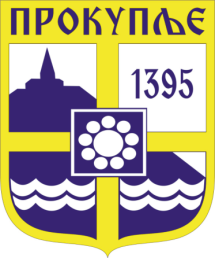  Издавач: Скупштина Грaда  Прокупља Лист уредио: Ивана Миладиновић Главни и одговорни уредник: Секретар Скупштине Града Прокупља  Александра ВукићевићГОДИНА XIIIБрој 4Прокупље18. Фебруар2021.Лист излази према потребиГодишња претплата: 1.000 дин.Цена овог броја износи: 40 дин.Рок за рекламацију: 10 данаНа основу чланова 27, 28, 35, 46. и 48. Закона о планирању и изградњи („Службени гласник РС“, број 72/2009, 81/2009-испр, 64/2010-одлука УС, 24/2011, 121/2012, 42/2013-одлука УС, 50/2013-одлука УС, 98/13 – одлука УС, 132/14, 145/14 , 83/2018, 31/2019, 37/2019 и 9/2020) и чл. 40.ст.1. тач.5 Статута града Прокупља (,,Сл. лист општине Прокупље,, бр. 15/18) и Правилника  о  садржини, начину  и поступку  израде  докумената просторног и урбанистичког планирања  („Сл.  гласник  РС“,  број  32/2019), Скупштина града Прокупља, на својој седници одржаној дана 18.02.2021.године, донела је 